 О внесении изменений в  постановление главы администрации Соль-Илецкого городского округа  «О создании комиссии по делам несовершеннолетних и защите их прав  администрации Соль-Илецкого   городского округа  №25 –п  от 18.01.2016  г.         В соответствии с  Законом Оренбургской области №720/147-IV –ОЗ от 10.11.2006 г. «О наделении органов местного самоуправления государственными полномочиями по созданию и организации деятельности комиссий по делам несовершеннолетних и защите  их прав»,   постановляю:1.Внести изменения  в  приложение  №1 к постановлению  администрации Соль-Илецкого городского округа №25–п  от 18.01.2016 г. «О  создании комиссии по делам несовершеннолетних и защите их прав  администрации Соль-Илецкого   городского округа»:1.1.Исключить из состава комиссии по делам несовершеннолетних и защите  их прав (далее-комиссия) Хамко Анну Петровну.1.2.Включить в состав комиссии Кузнецову Марию Анатольевну в  должности начальника ОПДН ОМВД России по Соль-Илецкому городскому округу; Резникову Ольгу Ивановну в должности  главного специалиста опеки и попечительства управления образования администрации Соль-Илецкого городского округа.  2.Постановление вступает в силу после его официального опубликования (обнародования).Глава муниципального образования Соль-Илецкий  городской  округ                                                         А.А.Кузьмин Разослано: в дело, в прокуратуру Соль-Илецкого района, ОМВД, УО, ГБУСО «КЦСОН»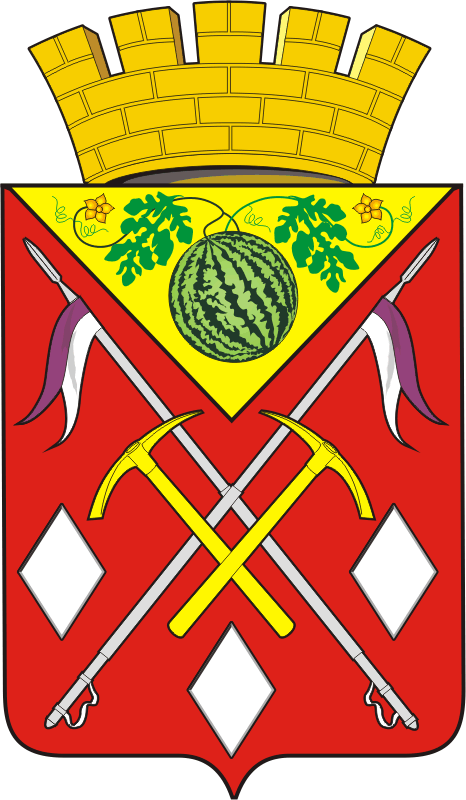 АДМИНИСТРАЦИЯМУНИЦИПАЛЬНОГО ОБРАЗОВАНИЯСОЛЬ-ИЛЕЦКИЙ ГОРОДСКОЙ ОКРУГОРЕНБУРГСКОЙ ОБЛАСТИПОСТАНОВЛЕНИЕ17.01.2019  № 78-п